Auxiliar administrativa • Nutrifarma – Nutrição e Saúde Animal S/A • 2017 – 2018Atendimento ao público, realização de pedidos de compra, lançamento de notas, reservas de hotéis, entre outros.Bolsa de extensão em Arqueologia • UNIVATES • 2018 – ATUALRealização do projeto “Arqueólogo por um dia” nas escolas de educação básica do Vale do Taquari. Ensino Fundamental• 2012 • IECEGEnsino Médio • 2016 • E. E. de Ensino Médio Gomes Freire de AndradeRelações Internacionais • 2017 – Atual • UnivatesEXPERIÊNCIAS VOLUNTÁRIAS Vice serviços Internacionais • 2017 – Atual • ROTARACT – TEUTÔNIAPROJETO “nATURALISTA POR UM DIA” • 2018 – Atual • MUSEU DE CIÊNCIAS - UNIVATESPROJETO “O MUNDO AQUI” • 2018 – Atual • CURSO DE RELAÇÕES INTERNACIONAIS – UNIVATES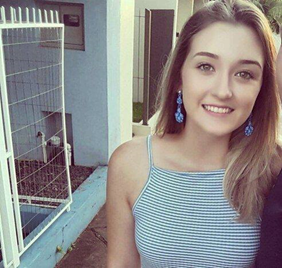 